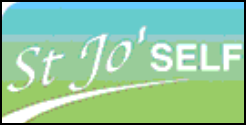 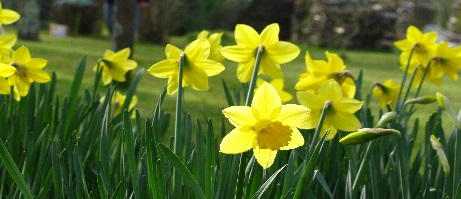                   menu centre st joseph                   menu centre st joseph                   menu centre st joseph                   menu centre st joseph Semaine du 6 au 9  avril 2021Semaine du 6 au 9  avril 2021Semaine du 6 au 9  avril 2021Semaine du 6 au 9  avril 2021Semaine du 6 au 9  avril 2021Semaine du 6 au 9  avril 2021entréebuffet d'entréesbuffet d'entréesbuffet d'entréesbuffet d'entréesplat du jourrougail réunionnaistruite de lac Meunièrecôte de porc grillée au romarinescalope milanaise au citronplat du jourlundi de feuilleté de saumon sauce ciboulettefricassée de lapin                au lardtortillas espagnolefilet de colin à la crème de citronlégumePâques riz pilafpolenta italiennerösti de pomme de terrepetits pois à la françaiselégume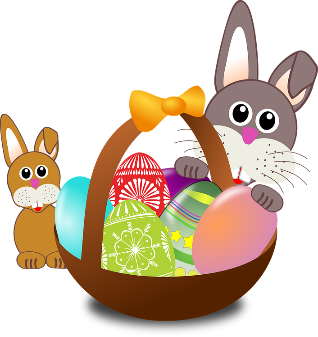 carottes nouvelles à la bretonnetomates grilléesgratin de choux fleurcourgettes au romarinfromages fromage ou yaourtfromage ou yaourtfromage ou yaourtfromage ou yaourtdessertsfruits de saisonfruits de saisonfruits de saisonfruits de saisondessertschoux à la crèmedessert du jourflan pâtissierdélice choco-noixdessertscompote du jourcompote du jourcompote du jourcompote du jourentrée soirbuffet d'entréesbuffet d'entréesbuffet d'entréesentrée soir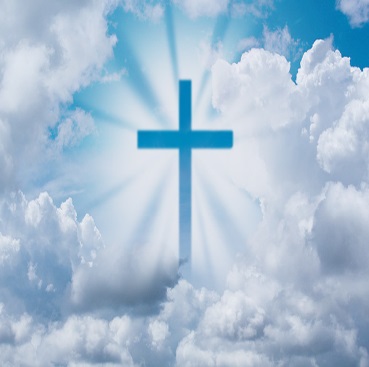 salade vertesalade vertesalade vertebon          week-end bon          week-end plat du jourpizza aux 3 fromages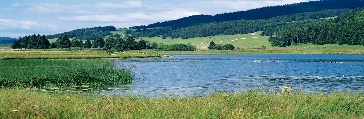  jambon de parisbon          week-end légumeratatouille niçoisepurée de brocolisbon          week-end bon          week-end fromagesfromage ou yaourtfromage ou yaourtfromage ou yaourtbon          week-end dessertsfruits de saisonfruits de saisonfruits de saisonbon          week-end dessertsbuffet de dessertsbuffet de dessertsbuffet de dessertsbon          week-end 